WYWLA TOURS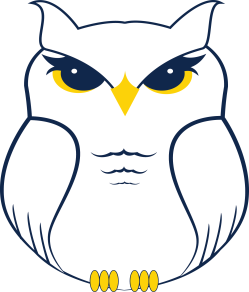 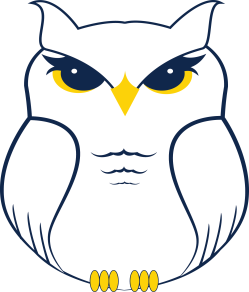 October 17th		9:00 am & 12:30 pm  October 24th		9:00 am & 12:30 pmOctober 31st		9:00 am & 12:30 pm  November 7th		9:00 am & 12:30 pm November 14th		9:00 am & 12:30 pm    November 28th 		9:00 am & 12:30 pmTo sign up for a tour, visit our website: www.wcpss.net/wywlaINFORMATION EVENTSEarly College Fair Saturday, October 13, 20189:00am – 11:00 amVernon Malone College & Career Academy                              2200 South Wilmington Street, Raleigh, NC 27603WYWLA Information Session  Thursday, November 8, 20186:30pm – 8:00pm Magnet Fair Saturday, November 3, 2018 9:00am – 12:00pm Southeast Raleigh Magnet High School 2600 Rock Quarry Road, Raleigh, NC 27610
Application window: October 13, 2018 -November 30, 2018APPLICATION PROCESS STEP 1: Visit one of the Wake County Public Schools at the Magnet Fair STEP 2: If your child is not currently a WCPSS student, you must visit the WCPSS Office of Student Assignment to pre-register your child and receive a student identification number. Student identification numbers will be available beginning November 6thSTEP 3: Complete an online application at www.wcpss.net.A complete application includes:Three recommendations (2 teacher and 1 administrator) Essay (250 words)Academic and attendance histories for current year and the previous two years. 